Сумська міська радаВиконавчий комітетРІШЕННЯУ зв'язку з широкомасштабною збройною агресією Російської Федерації проти України, а саме: відсутністю безпечного проїзду на територію полігону для складування твердих побутових відходів, який знаходиться на території земель Великобобрицького старостинського округу Верхньосироватської сільської ради Сумського району Сумської області, через ведення тривалих військових дій окупантів на відповідному шляху та блокування даної території, з метою забезпечення належної життєдіяльності Сумської міської територіальної громади, керуючись підпунктом шість пункту «а» статті 30, частиною першою статті 52 Закону України «Про місцеве самоврядування в Україні», Виконавчий комітет Сумської міської ради						ВИРІШИВ:1. Дозволити виконавцям послуги з поводження з побутовими відходами, визначених рішенням Сумської міської ради від 10 червня 2020 р.  № 6965-МР «Про визначення виконавців послуг з вивезення побутових відходів на території Сумської міської об’єднаної територіальної громади», а саме: Товариству з обмеженою відповідальністю «А-МУССОН» (Олійник О.С.) та Товариству з обмеженою відповідальністю «СЕРВІСРЕСУРС» (Цапенко Р.М.) тимчасово, на період дії воєнного стану в Україні, проводити складування побутових відходів на ділянці поблизу тимчасового майданчика для складування рослинних відходів по вул. М. Лукаша,75 у місті Суми.2. Комунальному підприємству «Чисте місто» Сумської міської ради (Шкарін А.А.) здійснити облаштування під’їзних шляхів та облаштування розвантажувального майданчика на ділянці зазначеній в пункті 1 цього рішення, а Департаменту інфраструктури міста Сумської міської ради (Журба О.І.) здійснити відшкодування зазначених витрат Комунальному підприємству «Чисте місто» Сумської міської ради (Шкарін А.А.) відповідно до чинного законодавства.3. Рішення набирає чинності з моменту його прийняття та діє до припинення чи скасування воєнного стану на території України.4. Організацію виконання даного рішення покласти на Департамент інфраструктури міста Сумської міської ради (Журба О.І.).5. Контроль за виконанням даного рішення покласти на заступника міського голови з питань діяльності виконавчих органів ради (Войтенко М.Г.)Міський голова                                                                              О.М. ЛисенкоЖурба О.І.   700-590Розіслати: Журба О.І., Шкарін А.А., Олійник О.С., Цапенко Р.М.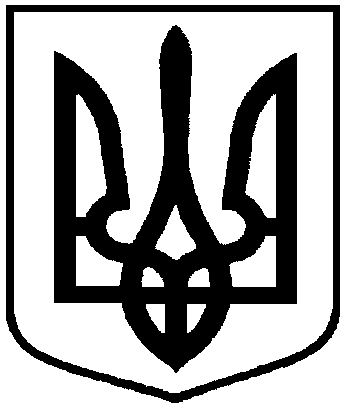 від   25.03.2022   № 64Про надання дозволу, на період дії воєнного стану в Україні, тимчасового складування побутових відходів поблизу тимчасового майданчика для складування рослинних відходів по                                              вул. М. Лукаша,75 у місті Суми 